MARKETING DIGITAL
PLAN DIGITAL hubertkratiroff pour toutsurlemarketing.com Synthèse : Timeline des « pain points » (points de friction) du parcours utilisateur persona 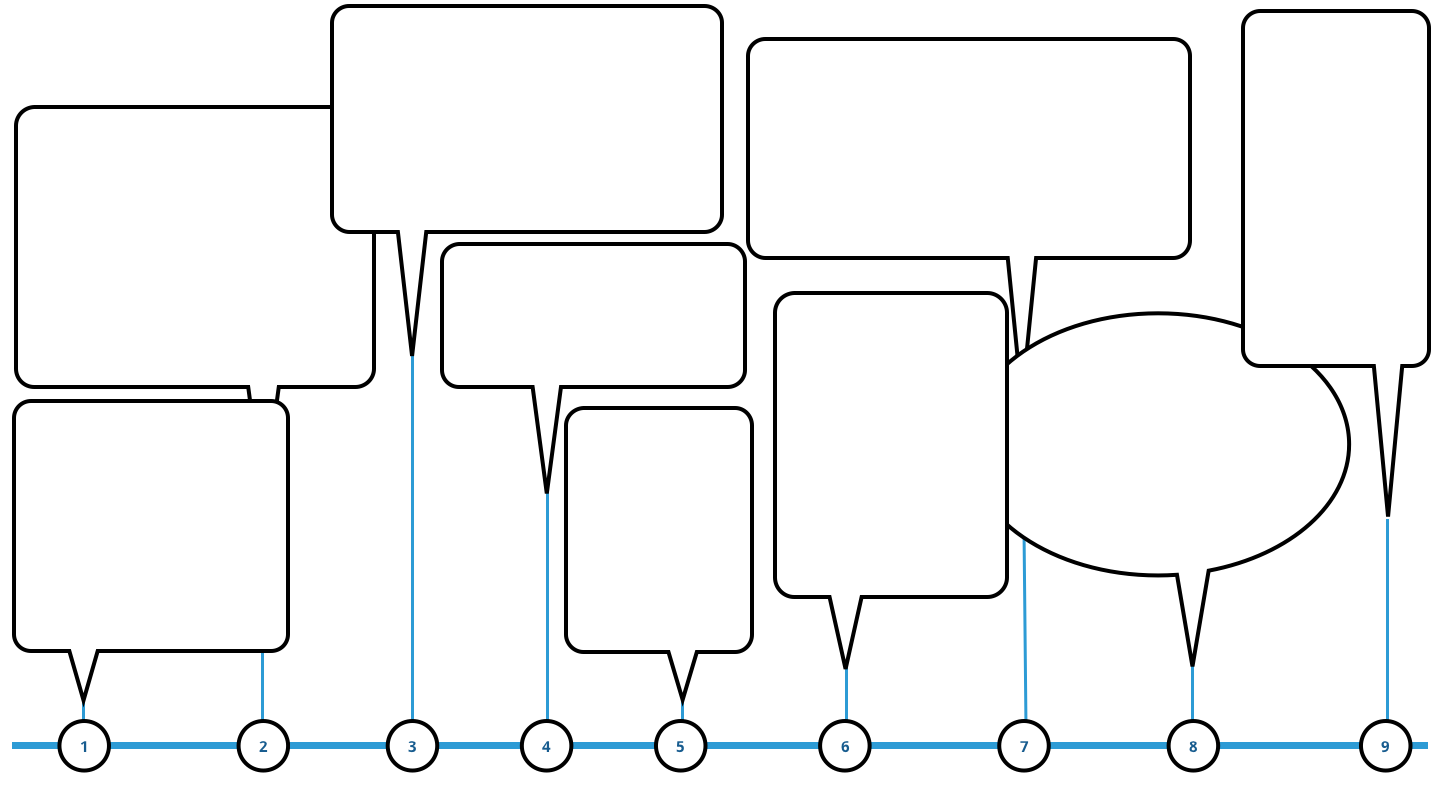 Commentaires :  Communication digitale : persona 1 Communication digitale : persona 2  Planning  (M : mois, T : trimestre,  A : année)				7/ Conclusion générale, remarques et notesNuméro du touchpoint 
Point de contact123456789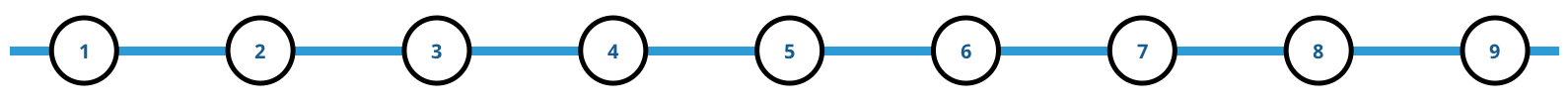 Type de canal (online offline web APP RS stream conversation influence lien display email vidéo SEO nativead DOOH)Nom du canal / channel (FB, Instagram, Google, TWT, Maps, Blog, article, livre blanc, WeChat, YouTube, média, Pinterest, Amazon…)Interaction client(Comment et pourquoi le client utilise ce point de contact ? Quelles informations a-t-il reçu ?)Interaction marque(Comment et pourquoi la marque est présente ? Outils digitaux utilisés ?)Avis / perception du client 👍🏽  👎  🙏  😀  😡 
★  ✄  ❤️  🔥  🧠 Décalage avec positionnement voulu(image ou actions souhaitées par l’entreprise : mémorisation, téléchargement, commande…)Solutions et propositions d’amélioration(néant si parcours futur ou proposé, sinon quelles sont les pistes d’amélioration d’un parcours constaté ou audité)Numéro du touchpoint 
Point de contact101112131415161718Type de canal (online offline web APP RS stream conversation influence lien display email vidéo SEO nativead DOOH)Nom du canal / channel (FB, Instagram, Google, TWT, Maps, Blog, article, livre blanc, WeChat, YouTube, média, Pinterest, Amazon…)Interaction client(Comment et pourquoi le client utilise ce point de contact ? Quelles informations a-t-il reçu ?)Interaction marque(Comment et pourquoi la marque est présente ? Outils digitaux utilisés ?)Avis / perception du client 👍🏽  👎  🙏  😀  😡 
★  ✄  ❤️  🔥  🧠 Décalage avec positionnement voulu(image ou actions souhaitées par l’entreprise : mémorisation, téléchargement, commande…)Solutions et propositions d’amélioration(néant si parcours futur ou proposé, sinon quelles sont les pistes d’amélioration d’un parcours constaté ou audité)N°CibleNom opérationOutils utilisés
POEMAvantage, Utilité, Message,
Promesse, Objectif, ArgumentRespon
-sableDate Budget 
HT12345N°CibleNom opérationOutils utilisés
POEMAvantage, Utilité, Message,
Promesse, Objectif, ArgumentRespon
-sableDate Budget 
HT67891011N°CibleNom opérationOutils utilisés
POEMAvantage, Utilité, Message,
Promesse, Objectif, ArgumentRespon
-sableDate Budget 
HTABCDEFG                                   A1                                                         A2        M1   M2   M3   M4  M5   M6    T3   T4                T1   T2   T3   T4    1	2	3	4	5	6	7	8	9	10	11	A	B	C	D	E	F	G	